KARTA ZGŁOSZENIA O ZDARZENIACH NADZWYCZAJNYCHDOTYCZĄCYCH MIESZKAŃCÓW DOMU POMOCY SPOŁECZNEJ IM. FLORENTYNY MALSKIEJ W KIELCACHData zgłoszenia: …………………………………………………………………………………………………………….Imię i nazwisko osoby zgłaszającej: ………………………………………………………………………………..Rodzaj zdarzenia zagrażającego życiu lub zdrowiu (zaznacz odpowiednie pole znakiem X):Wypadek    .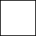 Samouszkodzenie    .Obrażenie ciała    .Typ zdarzenia (zaznacz odpowiednie pole znakiem X):Zdarzenie indywidualne    .Zdarzenie masowe    .Miejsce zdarzenia: …………………………………………………………………………………………………………………………………………………………………………………………………………………………………………………Opis zdarzenia: ……………………………………………………………………………………………………………..……………………………………………………………………………………………………………………………………..……………………………………………………………………………………………………………………………………..……………………………………………………………………………………………………………………………………..……………………………………………………………………………………………………………………………………..……………………………………………………………………………………………………………………………………..……………………………………………………………………………………………………………………………………..……………………………………………………………………………………………………………………………………..……………………………………………………………………………………………………………………………………..……………………………………………………………………………………………………………………………………..……………………………………………………………………………………………………………………………………..……………………………………………………………………………………………………………………………………..……………………………………………………………………………………………………………………………………..Uwaga:Wszystkie zgłoszenia powinny być dokładnie datowane i zawierać pełne informacje, dotyczące zdarzenia, osób biorących w nim udział oraz zaangażowanych w proces.Organizacja przyjmowania i weryfikacji zgłoszeń o zdarzeniach nadzwyczajnych, podejmowanych działaniach następczych oraz związanego z tym przetwarzania danych osobowych uniemożliwia uzyskanie dostępu do informacji nieupoważnionym osobom oraz zapewnia ochronę poufności tożsamości mieszkańca oraz osoby składającej skargę lub dokonującej zgłoszenia. Zgłoszenia mogą być dostarczane osobiście do Dyrektora DPS lub osób upoważnianych (budynek Administracji DPS), w formie listowej na adres DPS, ul. Tarnowska 10 z dopiskiem na kopercie „Zgłoszenie zdarzenia do rąk własnych Dyrektora DPS”, za pomocą poczty elektronicznej na adres e-mail: zgloszenia@dpsmalska.pl lub zgłoszone ustnie 
do protokołu do Dyrektora DPS lub osób upoważnionych. Formularz dostępny jest na stronie internetowej: www.dpsmalska.kielce.eu w zakładce: Dokumenty do Pobrania.